Suvestinė redakcija nuo 2020-06-05Įsakymas paskelbtas: TAR 2019-06-07, i. k. 2019-09300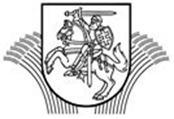 LIETUVOS RESPUBLIKOS ŽEMĖS ŪKIO MINISTRASĮSAKYMASDėl paramos žemės ūkio veiklos subjektams, patyrusiems nuostolių Nukentėjus žemės ūkio augalams dėl sausros 2018 metais, teikimo taisyklių patvirtinimo2019  m.  birželio 7 d. Nr. 3D-354VilniusVadovaudamasis Lietuvos Respublikos žemės ūkio, maisto ūkio ir kaimo plėtros įstatymo 7 straipsnio 2 dalies 6 punktu ir siekdamas kompensuoti dėl sausros 2018 m. žemdirbių patirtus nuostolius augalininkystės sektoriuje,t v i r t i n u Paramos žemės ūkio veiklos subjektams, patyrusiems nuostolių nukentėjus žemės ūkio augalams dėl sausros 2018 metais, teikimo taisykles (pridedama).Žemės ūkio ministras	Giedrius SurplysSUDERINTALietuvos savivaldybių asociacijos2019-06-03 raštu Nr. (18)-SD-319PATVIRTINTALietuvos Respublikos žemės ūkio ministro2019 m. birželio 7 d. įsakymu Nr. 3D-354PARAMOS ŽEMĖS ŪKIO VEIKLOS SUBJEKTAMS, PATYRUSIEMS NUOSTOLIŲ NUKENTĖJUS ŽEMĖS ŪKIO AUGALAMS DĖL SAUSROS 2018 METAIS, TEIKIMO TAISYKLĖSI SKYRIUSBENDROSIOS NUOSTATOS1. Paramos žemės ūkio veiklos subjektams, patyrusiems nuostolių nukentėjus žemės ūkio augalams dėl sausros 2018 metais, teikimo taisyklės (toliau – Taisyklės) parengtos vadovaujantis 2014 m. birželio 25 d. Komisijos reglamento (ES) Nr. 702/2014, kuriuo skelbiama, kad tam tikrų kategorijų pagalba žemės bei miškų ūkio sektoriuose ir kaimo vietovėse yra suderinama su vidaus rinka pagal Sutarties dėl Europos Sąjungos veikimo 107 ir 108 straipsnius, su visais pakeitimais (toliau – Reglamentas (ES) Nr. 702/2014), I skyriaus nuostatomis, 2 straipsnio 16 dalimi bei 25 straipsniu, Lietuvos Respublikos žemės ūkio, maisto ūkio ir kaimo plėtros įstatymu ir atsižvelgiant į Valstybės pagalbos žemės ūkiui, maisto ūkiui, žuvininkystei ir kaimo plėtrai ir kitų iš valstybės biudžeto lėšų finansuojamų priemonių bendrąsias administravimo taisykles, patvirtintas Lietuvos Respublikos žemės ūkio ministro 2010 m. lapkričio 8 d. įsakymu Nr. 3D-979 „Dėl Valstybės pagalbos žemės ūkiui, maisto ūkiui, žuvininkystei ir kaimo plėtrai ir kitų iš valstybės biudžeto lėšų finansuojamų priemonių bendrųjų administravimo taisyklių patvirtinimo“ (toliau – Bendrosios administravimo taisyklės), Pagrindinių reikalavimų prisiimant įsipareigojimus mokėti paramą iš valstybės biudžeto lėšų žemės ūkio ir žuvininkystės srityse aprašą, patvirtintą Lietuvos Respublikos žemės ūkio ministro 2014 m. rugsėjo 25 d. įsakymu Nr. 3D-652 „Dėl Pagrindinių reikalavimų prisiimant įsipareigojimus mokėti paramą iš valstybės biudžeto lėšų žemės ūkio ir žuvininkystės srityse aprašo patvirtinimo“, bei Lietuvos Respublikos Vyriausybės 2018 m. liepos 4 d. nutarimą Nr. 633 „Dėl valstybės lygio ekstremaliosios situacijos paskelbimo Punkto pakeitimai:Nr. ,
2020-06-04,
paskelbta TAR 2020-06-04, i. k. 2020-12261            2. Taisyklės reglamentuoja valstybės pagalbos teikimo žemės ūkio veiklos subjektams, patyrusiems nuostolių nukentėjus žemės ūkio augalams dėl 2018 m. sausros (toliau – nuostoliai), tvarką. II SKYRIUSPARAMOS TEIKIMO SĄLYGOS3. Pagal Taisykles nuostoliai kompensuojami už 2018 m. dėl sausros sumažėjusį 1 priede nurodytų žemės ūkio augalų derlių.4. Nuostolių kompensavimą siekiantis gauti žemės ūkio veiklos subjektas turi būti 2015–2018 metais deklaravęs žemės ūkio naudmenas ir pasėlius (2015 m. – Paramos už žemės ūkio naudmenų ir kitus plotus paraiškos ir tiesioginių išmokų administravimo bei kontrolės taisyklių, patvirtintų Lietuvos Respublikos žemės ūkio ministro 2012 m. kovo 15 d. įsakymu Nr. 3D-171 „Dėl Paramos už žemės ūkio naudmenų ir kitus plotus paraiškos ir tiesioginių išmokų administravimo bei kontrolės taisyklių patvirtinimo“, nustatyta tvarka bei 2016–2018 m.– Paramos už žemės ūkio naudmenas ir kitus plotus bei gyvulius paraiškos ir 2016–2020 metų tiesioginių išmokų administravimo bei kontrolės taisyklių, patvirtintų Lietuvos Respublikos žemės ūkio ministro 2015 m. gruodžio 4 d. įsakymu Nr. 3D-897 „Dėl Paramos už žemės ūkio naudmenas ir kitus plotus bei gyvulius paraiškos ir 2016–2020 metų tiesioginių išmokų administravimo bei kontrolės taisyklių patvirtinimo“ (toliau – 2016–2020 metų Tiesioginių išmokų taisyklės), nustatyta tvarka). 5. Pagal Taisykles kompensuojami nuostoliai, apskaičiuoti Taisyklių 11–22 punktuose nustatyta tvarka, kurie sudaro kiekvienam pareiškėjui ne mažiau kaip 100 eurų.6. Nuostoliai gali būti kompensuojami tik tiems žemės ūkio veiklos subjektams, kurie:6.1. nėra sunkumų patiriančios įmonės, kaip apibrėžta Reglamento (ES) Nr. 702/2014 2 straipsnyje, išskyrus atvejus, kai žemės ūkio veiklos subjektų sunkumus nulėmė 2018 m. vyravusi sausra;6.2. yra labai mažos, mažos arba vidutinės įmonės, kaip apibrėžta Reglamento (ES) Nr. 702/2014 I priede;6.3. nėra gavę valstybės pagalbos, kuri, suteikta pagalbos teikėjo Lietuvoje ir Europos Komisijos sprendimu (dėl individualios paramos arba paramos schemos), buvo pripažinta neteisėta ir nesuderinama su vidaus rinka, arba yra sugrąžinę visą neteisėtos ir nesuderinamos paramos sumą, įskaitant palūkanas, teisės aktuose nustatyta tvarka;6.4. taip pat ir kurių sutuoktiniai nėra ir nebuvo patvirtinti paramos gavėjais pagal Kaimo plėtros 2004–2006 metų plano priemonę „Ankstyvo pasitraukimo iš prekinės žemės ūkio gamybos rėmimas“ ir Lietuvos kaimo plėtros 2007–2013 metų programos priemonę „Ankstyvas pasitraukimas iš prekinės žemės ūkio gamybos“.7. Parama už nuo sausros nukentėjusius žemės ūkio augalus pareiškėjui skiriama tik tuo atveju, jei dėl 2018 m. sausros pareiškėjas prarado daugiau kaip 30 proc. vidutinės metinės pareiškėjo 2015–2017 m. augalininkystės produkcijos (K(2015-2017)), kuri apskaičiuojama pagal formulę: K(2015-2017)   pj(2015) – pareiškėjo 2015 metais deklaruotas pasėlių pagal j žemės ūkio augalo pavadinimą plotas (ha);dj(2015) – 2015 metų derlingumas pagal j žemės ūkio augalo pavadinimą ir atitinkamą savivaldybę, skelbiamas Lietuvos statistikos departamento interneto svetainėje (OSP) adresu https://osp.stat.gov.lt/ (t/ha);pj(2016) – pareiškėjo 2016 metais deklaruotas pasėlių pagal j žemės ūkio augalo pavadinimą plotas (ha);dj(2016) – 2016 metų derlingumas pagal j žemės ūkio augalo pavadinimą ir atitinkamą savivaldybę, skelbiamas Lietuvos statistikos departamento interneto svetainėje (OSP) adresu https://osp.stat.gov.lt/ (t/ha);pj(2017)  pareiškėjo 2017 metais deklaruotas pasėlių pagal j žemės ūkio augalo pavadinimą plotas (ha);dj(2017) – 2017 metų derlingumas pagal j žemės ūkio augalo pavadinimą ir atitinkamą savivaldybę, skelbiamas Lietuvos statistikos departamento interneto svetainėje (OSP) adresu https://osp.stat.gov.lt/ (t/ha);pj(2018) – pareiškėjo 2018 metais deklaruotas pasėlių pagal j žemės ūkio augalo pavadinimą plotas (ha);j – žemės ūkio augalo pavadinimas.Jei pareiškėjas atitinkamus pasėlius deklaravo tik 2018 metais, pareiškėjo 2018 m. numatyta gauti iš šių žemės ūkio augalų produkcija įvertinama atsižvelgiant į 2015–2017 metų derlingumo vidurkį.Punkto pakeitimai:Nr. ,
2019-06-13,
paskelbta TAR 2019-06-14, i. k. 2019-09629            III SKYRIUSNUOSTOLIŲ APSKAIČIAVIMAS8. Žemės ūkio veiklos subjektai, siekiantys gauti patirtų nuostolių kompensacijas (toliau – pareiškėjas), ne vėliau kaip iki 2019 m. liepos 2 d. savivaldybėje, kurioje yra pareiškėjo žemės ūkio valdos centras, per Paraiškų priėmimo informacinę sistemą (toliau – PPIS) pateikia Paraišką dėl žemės ūkio veiklos subjektų patirtų nuostolių nukentėjus žemės ūkio augalams dėl sausros 2018 metais kompensavimo ir (ar) vienkartinės išmokos gyvulininkystės veikla užsiimantiems subjektams, patyrusiems nuostolių dėl sausros 2018 metais, gavimo (toliau – paraiška) (2 priedas). Punkto pakeitimai:Nr. ,
2019-06-13,
paskelbta TAR 2019-06-14, i. k. 2019-09629            9. Savivaldybės darbuotojas prisijungęs prie PPIS įveda duomenis į paraiškos formą, su pareiškėju patikrina įvestus duomenis, ir, jei nenustatoma klaidų, patvirtina paraišką. Patvirtinęs paraišką ją atspausdina ir pateikia pasirašyti pareiškėjui.10. Paramos dydį apskaičiuoja Žemės ūkio informacijos ir kaimo verslo centras (toliau – ŽŪIKVC) vadovaudamasis PPIS esančiais duomenimis ir Lietuvos statistikos departamento interneto svetainėje (OSP) adresu https://osp.stat.gov.lt/ skelbiama informacija. 11. Nuostoliai apskaičiuojami pagal formulę:N = N1 +N2 ;čia:N – pareiškėjo patirti nuostoliai dėl 2018 m. sausros nukentėjus žemės ūkio augalams (Eur);N1 – pareiškėjo patirti nuostoliai dėl 2018 m. sausros nukentėjus žemės ūkio augalams, kurie buvo deklaruoti 2015 m., 2016 m. ir (ar) 2017 m. (Eur), kurie apskaičiuojami pagal formulę:N1 = čia:BPj(2015-2017) – pareiškėjo vidutinė metinė 2015–2017 m. žemės ūkio produkcijos vertė pagal atskirus žemės ūkio augalus (Eur/ha), kuri apskaičiuojama pagal formulę:BPj(2015-2017);kj(2015) – augalinės produkcijos pagal j žemės ūkio augalo pavadinimą 2015 metų vidutinė supirkimo kaina, skelbiama Lietuvos statistikos departamento interneto svetainėje adresu https://osp.stat.gov.lt/ (Eur/t);kj(2016) – augalinės produkcijos pagal j žemės ūkio augalo pavadinimą 2016 metų vidutinė supirkimo kaina, skelbiama Lietuvos statistikos departamento interneto svetainėje adresu https://osp.stat.gov.lt/ (Eur/t);kj(2017) – augalinės produkcijos pagal j žemės ūkio augalo pavadinimą 2017 metų vidutinė supirkimo kaina, skelbiama Lietuvos statistikos departamento interneto svetainėje adresu https://osp.stat.gov.lt/ (Eur/t);Pj(2018) – pareiškėjo 2018 m. gauta žemės ūkio produkcija pagal atskirus žemės ūkio augalus (Eur), apskaičiuojama pagal formulę:Pj(2018) = , čia:kj(2018) – augalinės produkcijos pagal j žemės ūkio augalo pavadinimą 2018 metų vidutinė supirkimo kaina, skelbiama Lietuvos statistikos departamento interneto svetainėje adresu https://osp.stat.gov.lt/ (Eur/t);dj(2018) – 2018 metų derlingumas pagal j žemės ūkio augalo pavadinimą ir atitinkamą savivaldybę, skelbiamas Lietuvos statistikos departamento interneto svetainėje (OSP) adresu https://osp.stat.gov.lt/ (t/ha);N2  – pareiškėjo patirti nuostoliai dėl 2018 m. sausros nukentėjus žemės ūkio augalams, kurie pirmą kartą buvo deklaruoti 2018 metais (Eur), kurie apskaičiuojami pagal formulę:  N2 = – )Kitos formulių kintamųjų reikšmės nurodytos Taisyklių 7 punkte.12. Jei Lietuvos statistikos departamentas atitinkamai pagal metus (2015, 2016, 2017, 2018) informacijos apie tų pačių žemės ūkio augalų derlingumą pagal savivaldybes neskelbia, naudojamas bendras šalies derlingumas, skelbiamas Lietuvos statistikos departamento interneto svetainėje (OSP) adresu https://osp.stat.gov.lt/. 13. Jeigu Lietuvos statistikos departamentas skelbia informaciją apie kelias augalinės produkcijos supirkimo kainas (pvz.: šviežių produktų kaina, produktų, skirtų perdirbti, bendra kaina ir kt.), naudojama bendra atitinkamos produkcijos supirkimo kaina. Vasarinių ir žieminių grūdinių augalų produkcijos atveju, kai informacijos šaltiniuose yra nurodomos maistui ir pašarams skirtų grūdų supirkimo kainos arba kainų kitimo diapazonas, nuostoliai, vadovaujantis Taisyklių 11 punktu, skaičiuojami pagal aritmetinę vidutinę atitinkamų grūdinių augalų produkcijos (grūdų) supirkimo kainą.14. Nuostoliams paskaičiuoti naudojami tos savivaldybės derlingumo koeficientai, kurioje yra žemės ūkio veiklos subjekto žemės ūkio valdos centras.15. Jei informacijos apie augalinės produkcijos derlingumą Lietuvos statistikos departamentas neskelbia, naudojama Taisyklių 3 priede pateikta informacija.16. Jei Lietuvos statistikos departamentas kurių nors žemės ūkio augalų vidutinės supirkimo kainos neskelbia, taikomos atitinkamų metų normatyvinės augalų produkcijos kainos, patvirtintos Lietuvos Respublikos žemės ūkio ministro 2014 m. lapkričio 27 d. įsakymu Nr. 3D-890 „Dėl Biologinio turto ir žemės ūkio produkcijos normatyvinių kainų 2015 metais sąrašo patvirtinimo“, Lietuvos Respublikos žemės ūkio ministro 2015 m. lapkričio 27 d. įsakymu Nr. 3D-877 „Dėl Biologinio turto ir žemės ūkio produkcijos normatyvinių kainų 2016 metais sąrašo patvirtinimo“, Lietuvos Respublikos žemės ūkio ministro 2016 m. lapkričio 23 d. įsakymu Nr. 3D-697 „Dėl Biologinio turto ir žemės ūkio produkcijos normatyvinių kainų 2017 metais sąrašo patvirtinimo“, Lietuvos Respublikos žemės ūkio ministro 2017 m. lapkričio 30 d. įsakymu Nr. 3D-768 „Dėl Biologinio turto ir žemės ūkio produkcijos normatyvinių kainų 2018 metais sąrašo patvirtinimo“. Jei šiuose teisės aktuose nurodytas kainų intervalas, skaičiavimams taikoma vidutinė kaina.17. Jei tam tikrų žemės ūkio augalų produkcijos supirkimo kainų Lietuvos statistikos departamentas neskelbia ir nėra patvirtintos jų normatyvinės kainos, naudojamos Taisyklių 3 priede nurodytos kainos.18. Žemės ūkio veiklos subjektams, deklaruojantiems kopūstus (KOP), nuostoliams paskaičiuoti naudojama vidutinė baltagūžių ir raudongūžių kopūstų supirkimo kaina.19. Jei žemės ūkio veiklos subjektas, deklaruodamas kukurūzus (KUK), nenurodė, kokiai produkcijai gauti juos augina: grūdams ar silosui, žaliajam pašarui, tai skaičiuojant nuostolius laikoma, kad kukurūzai buvo auginami silosui, žaliajam pašarui.Jei žemės ūkio veiklos subjektas, deklaruodamas linus (LIN), nenurodė, kokiai produkcijai gauti juos augina: sėklai ar sėmenims, tai skaičiuojant nuostolius laikoma, kad linai buvo auginami sėmenims.Jei žemės ūkio veiklos subjektas, deklaruodamas sojas (SJO), nenurodė, kokiai produkcijai gauti jas augina: sėklai ar pašarui, tai skaičiuojant nuostolius laikoma, kad sojos buvo auginamos sėklai.20. Nuostoliai už ekologiškų pasėlių produkciją skaičiuojami pagal neekologiškos produkcijos derlingumą ir kainas.21. Jei pareiškėjas per 2015–2017 metus tam tikrus žemės ūkio augalus deklaravo dvejus metus, augalininkystės produkcija (K(2015-2017)) ir vidutinė metinė šių augalų žemės ūkio produkcijos vertė (BPj (2015–2017)) apskaičiuojama iš atitinkamų žemės ūkio augalų gautą dvejų metų produkciją ir pajamas dalijant iš 2.22. Jei pareiškėjas per 2015–2017 metus tam tikrus žemės ūkio augalus deklaravo vienus metus, augalininkystės produkcija (K(2015–2017)) ir vidutinė metinė šių augalų žemės ūkio produkcijos vertė (BPj (2015–2017)) lygi tais metais iš jų gautai produkcijai ir gautų pajamų vertei. IV SKYRIUSPARAMOS DYDŽIO NUSTATYMAS23. Pareiškėjams kompensuojama iki 80 proc. Taisyklių 11–22 punktuose nustatyta tvarka apskaičiuotos nuostolių sumos. Skiriama kompensacija mažinama 50 proc., jei pareiškėjai 2018 m. nėra apdraudę daugiau kaip 50 proc. savo vidutinės metinės produkcijos nuo su klimato reiškiniais susijusių rizikų – krušos, liūties, audros, iššalimo ir stichinės sausros. Pagal Taisykles skiriama kompensacija ir bet kokios kitos išmokos, gautos iš kitų nacionalinių ar Europos Sąjungos programų, už žalą, kuriai kompensuoti skiriama parama, neturi viršyti 80 proc. tinkamų finansuoti išlaidų. 24. Paramos dydis apskaičiuojamas euro centų tikslumu.25. Bendra nuostoliams kompensuoti skiriama paramos suma tvirtinama atskiru ministro įsakymu.26. Jei bendras visiems pareiškėjams apskaičiuotas paramos dydis viršija bendrą nuostoliams kompensuoti skirtą sumą, apskaičiuota parama kiekvienam pareiškėjui mažinama proporcingai trūkstamų lėšų kiekiui.V SKYRIUSADMINISTRAVIMO PROCEDŪROS27. ŽŪIKVC:27.1. per 3 darbo dienas nuo Taisyklių įsigaliojimo, vadovaudamasis PPIS esančiais duomenimis, įvertina žemės ūkio augalus auginančių žemės ūkio veiklos subjektų tinkamumą Taisyklių 3–5 ir 7 punktų reikalavimams, šiuos reikalavimus atitinkantiems žemės ūkio augalus auginantiems žemės ūkio veiklos subjektams apskaičiuoja kompensacijos dydį ir savivaldybėms pateikia žemės ūkio veiklos subjektų sąrašą;27.2. pasibaigus Taisyklių 8 punkte nurodytam terminui, per 10 darbo dienų pagal paraiškose pateiktus duomenis patikrina pareiškėjų atitiktį Taisyklių reikalavimams ir apskaičiuoja pareiškėjams mokėtinas paramos sumas;27.3. priima sprendimus dėl paramos pareiškėjams skyrimo ar neskyrimo ir apie priimtus sprendimus dėl paramos neskyrimo informuoja pareiškėjus, nurodydamas paramos neskyrimo motyvus ir apskundimo tvarką;27.4. parengia Paramos, apskaičiuotos tinkamiems pareiškėjams, kurie patyrė nuostolių nukentėjus žemės ūkio augalams dėl 2018 m. sausros, suvestinę pagal Taisyklių 4 priedą ir ją ne vėliau per 10 darbo dienų pasibaigus šių Taisyklių 8 punkte nurodytam informacijos pateikimo terminui pateikia Nacionalinei mokėjimo agentūrai prie Žemės ūkio ministerijos (toliau – Agentūra) raštu bei elektroniniu paštu nacparama@nma.lt MS Excel formatu. 28. Agentūra:28.1. gavusi iš ŽŪIKVC 27.4 papunktyje nurodytus duomenis, ne vėliau kaip per 20 darbo dienų išmoka paramos lėšas pareiškėjams Bendrųjų administravimo taisyklių nustatyta tvarka;28.2. vadovaudamasi Suteiktos valstybės pagalbos ir nereikšmingos (de minimis) pagalbos registro nuostatais, patvirtintais Lietuvos Respublikos Vyriausybės 2005 m. sausio 19 d. nutarimu Nr. 35 „Dėl Suteiktos valstybės pagalbos ir nereikšmingos (de minimis) pagalbos registro nuostatų patvirtinimo“, ir Suteiktos valstybės pagalbos ir nereikšmingos (de minimis) pagalbos duomenų tvarkymo taisyklėmis, patvirtintomis Lietuvos Respublikos konkurencijos tarybos 2015 m. lapkričio 13 d. nutarimu Nr. 1S-120/2015 „Dėl Suteiktos valstybės pagalbos ir nereikšmingos (de minimis) pagalbos duomenų tvarkymo taisyklių patvirtinimo“, pateikia duomenis apie suteiktą valstybės paramą Suteiktos valstybės pagalbos ir nereikšmingos (de minimis) pagalbos registrui. Jei vienam pareiškėjui vienu sprendimu skiriama valstybės paramos suma viršija Reglamento (ES) Nr. 702/2014 9 straipsnio 2 dalies c punkte nustatytą ribą, Agentūra Reglamento (ES) Nr. 702/2014 III priede nurodytą informaciją apie skirtą paramą pateikia Žemės ūkio ministerijai, o ministerija per šešis mėnesius nuo paramos suteikimo dienos pateikia informaciją į Europos Komisijos Valstybės pagalbos skaidrumo svetainę adresu https://webgate.ec.europa.eu/competition/transparency/;28.3. informaciniame portale https://portal.nma.lt paskelbia informaciją apie pareiškėjui apskaičiuotą paramos sumą.29. Lėšos pareiškėjui pervedamos į jo finansų įstaigos sąskaitą, kurią jis nurodė Paramos už žemės ūkio naudmenas ir kitus plotus bei gyvulius paraiškoje, vėliausiai pateiktoje Agentūrai vadovaujantis 2016–2020 metų Tiesioginių išmokų taisyklėmis. Jei po Paramos už žemės ūkio naudmenas ir kitus plotus bei gyvulius paraiškos pateikimo pareiškėjas buvo teikęs Agentūrai prašymą pakeisti finansų įstaigos sąskaitos duomenis, paramos lėšos pervedamos į prašyme nurodytą  finansų įstaigos sąskaitą.30. Pareiškėjui, atitikusiam taisyklių nustatytus reikalavimus, mirus, įpėdinis, gavęs paveldėjimo dokumentus (paveldėjimo teisės liudijimą, nuosavybės teisės liudijimą ar pan.), pateikia Agentūrai laisvos formos prašymą dėl paramos priskyrimo kartu su paveldėjimo fakto patvirtinimo dokumentų kopijomis, nurodo banko pavadinimą, kodą ir sąskaitos bei valdos numerį Punkto pakeitimai:Nr. ,
2020-06-04,
paskelbta TAR 2020-06-04, i. k. 2020-12261            301. Pareiškėjams ir įpėdiniams apskaičiuota paramos suma gali būti išmokama 2019 metais ir kitais dvejais kalendoriniais metais. Dėl paramos išmokėjimo pareiškėjai ir įpėdiniai į Agentūrą gali kreiptis iki 2021 m. gruodžio 10 d. Praėjus šiam terminui Agentūra anuliuoja pareiškėjui apskaičiuotą paramą Papildyta punktu:Nr. ,
2020-06-04,
paskelbta TAR 2020-06-04, i. k. 2020-12261        VI SKYRIUSATSAKOMYBĖ31. Subjektai, teikiantys duomenis pagal Taisykles, atsako už jų teikiamų duomenų teisingumą ir jų pateikimą Taisyklėse nustatytais terminais.32. ŽŪIKVC atsako už tinkamą mokėtinų paramos sumų pareiškėjams apskaičiavimą, sprendimų dėl paramos priėmimą ir informacijos pateikimą Agentūrai.33. Agentūra atsako už paramos lėšų išmokėjimą ir apskaitą, duomenų į Suteiktos valstybės pagalbos ir nereikšmingos (de minimis) pagalbos registrą pateikimą Taisyklėse nustatytais terminais.34. Agentūra ir ŽŪIKVC privalo ne trumpiau kaip 10 metų nuo paskutinės paramos pagal šias Taisykles suteikimo dienos saugoti visą su paramos teikimu susijusią informaciją ir dokumentus.35. Pareiškėjai, gavę paramą neteisėtai, ir asmenys, prisidėję prie neteisėto paramos gavimo (pareiškėjų pateiktuose prašymuose sąmoningai patvirtinę klaidingus duomenis), atsako Lietuvos Respublikos įstatymų nustatyta tvarka. Neteisėtai gauta parama grąžinama Bendrosiose administravimo taisyklėse nustatyta tvarka.___________________Paramos žemės ūkio veiklos subjektams, patyrusiems nuostolių nukentėjus žemės ūkio augalams dėl sausros 2018 metais, teikimo taisyklių
1 priedasŽemės ūkio AUGALŲ, kuriems nukentėjus dėl 2018 m. sausros žemės ūkio veiklos subjektams kompensuojami nuostoliai, sąrašas * Pasėlių kodai nurodomi vadovaujantis Žemės ūkio naudmenų ir kitų plotų klasifikatoriumi, pateiktu Paramos už žemės ūkio naudmenas ir kitus plotus bei gyvulius paraiškos ir 2016–2020 metų tiesioginių išmokų administravimo bei kontrolės taisyklių, patvirtintų Lietuvos Respublikos žemės ūkio ministro 2015 m. gruodžio 4 d. įsakymu Nr. 3D-897 „Dėl Paramos už žemės ūkio naudmenas ir kitus plotus bei gyvulius paraiškos ir 2016–2020 metų tiesioginių išmokų administravimo bei kontrolės taisyklių patvirtinimo“, 2 priedo V skyriuje.___________________Paramos žemės ūkio veiklos subjektams, 
patyrusiems nuostolių nukentėjus žemės ūkio augalams dėl sausros 2018 metais, teikimo taisyklių
2 priedas(Paraiškos dėl žemės ūkio veiklos subjektų patirtų nuostolių nukentėjus žemės ūkio augalams dėl sausros 2018 metais kompensavimo ir (ar) vienkartinės išmokos gyvulininkystės veikla užsiimantiems subjektams, patyrusiems nuostolių dėl sausros 2018 metais, gavimo forma)_________________________ savivaldybės administracijaiPARAIŠKA dėl žemės ūkio veiklos subjektų patirtų nuostolių nukentėjus žemės ūkio augalams DĖL sausros 2018 metais kompensavimo IR (AR) vienkartinės išmokos gyvulininkystės veikla užsiimantiems subjektams, patyrusiems nuostolių dėl sausros 2018 metais, gavimoI. INFORMACIJA APIE PAREIŠKĖJĄII. Informacija apie pareiškėjo atitiktį reglamento (ES) Nr. 702/2014 I priede nustatytiems reikalavimams (pildo tik DĖL patirtų nuostolių augalininkystės sektoriuje BESIKREIPIANTYS juridiniai asmenys):Pastaba. Nustatant įmonės kategoriją, turi būti įvertinamas įmonių susietumas, vadovaujantis 2014 m. birželio 25 d. Komisijos reglamento (ES) Nr. 702/2014, kuriuo skelbiama, kad tam tikrų kategorijų pagalba žemės bei miškų ūkio sektoriuose ir kaimo vietovėse yra suderinama su vidaus rinka pagal Sutarties dėl Europos Sąjungos veikimo 107 ir 108 straipsnius (OL 2014 L 193, p. 1), su paskutiniais pakeitimais, padarytais 2019 m. vasario 19 d. Komisijos reglamentu (ES) 2019/289 (OL 2019 L 48, p. 1) (toliau – Reglamentas (ES) Nr. 702/2014), I priede nurodytais kriterijais. * Labai maža įmonė apibrėžiama kaip įmonė, kurioje dirba mažiau kaip 10 asmenų ir kurios metinė apyvarta ir (arba) bendra metinė balanso suma neviršija 2 mln. Eur.** Maža įmonė apibrėžiama kaip įmonė, kurioje dirba mažiau kaip 50 asmenų ir kurios metinė apyvarta ir (arba) bendra metinė balanso suma neviršija 10 mln. Eur. *** Vidutinė įmonė apibrėžiama kaip įmonė, kurioje dirba mažiau kaip 250 asmenų ir kurios metinė apyvarta neviršija 50 mln. Eur, ir (arba) bendra metinė balanso suma neviršija 43 mln. Eur. III. INFORMACIJA APIE ĮMONIŲ SUSIETUMĄ (PILDO TIK DĖL PATIRTŲ NUOSTOLIŲ GYVULININKYSTĖS IR PAUKŠTININKYSTĖS SEKTORIUOSE BESIKREIPIANTYS SUBJEKTAI)* dauguma dalyvių balsų suprantama kaip daugiau nei 50 proc. dalyvių balsų, o lemiama įtaka suprantama kaip turima teisė, neturint įmonės akcininkų ar narių balsų daugumos, skirti (atšaukti) įmonės valdymo organų narius, veto teisė priimant įmonei svarbius sprendimus ar pan. IV. INFORMACIJA DĖL 2013 M. GRUODŽIO 18 D. KOMISIJOS REGLAMENTO (ES) NR. 1408/2013 DĖL SUTARTIES DĖL EUROPOS SĄJUNGOS VEIKIMO 107 IR 108 STRAIPSNIŲ TAIKYMO DE MINIMIS PAGALBAI ŽEMĖS ŪKIO SEKTORIUJE 3 STRAIPSNIO 8 IR 9 DALYJE NURODYTŲ REIKALAVIMŲ TAIKYMO (PILDO TIK DĖL PATIRTŲ NUOSTOLIŲ GYVULININKYSTĖS IR PAUKŠTININKYSTĖS SEKTORIUOSE BESIKREIPIANTYS SUBJEKTAI)* tuo atveju, jei pažymima „taip“, pateikiama tai pagrindžianti informacija.\V. KITA INFORMACIJAVI. Pareiškėjo deklaracijaAš, pretenduojantis (-i) gauti paramą, pasirašydamas (-a) šioje paraiškoje:1. Patvirtinu, kad:1.1. paraiškoje pateikta informacija yra teisinga; 1.2. esu susipažinęs (-usi) su Paramos žemės ūkio veiklos subjektams, patyrusiems nuostolių nukentėjus žemės ūkio augalams dėl sausros 2018 metais, teikimo taisyklių ir (ar) Pagalbos gyvulininkystės ir paukštininkystės veikla užsiimantiems subjektams, patyrusiems nuostolių dėl sausros 2018 metais, teikimo taisyklių (toliau – Taisyklės) reikalavimais.2. Esu informuotas (-a) ir sutinku, kad:2.1. paraiškoje esantys mano arba juridinio asmens, kuriam aš atstovauju, duomenys būtų apdorojami ir saugomi paramos priemonių administravimo informacinėse sistemose ir kad Žemės ūkio informacijos ir kaimo verslo centras (toliau – ŽŪIKVC) bei Agentūra gautų mano ar juridinio asmens, kuriam aš atstovauju, duomenis iš kitų juridinių asmenų, registrų ar duomenų bazių paramos administravimo klausimais; 2.2. informacija apie mano prašomą ir skirtą (gautą) pagalbą bus viešinama visuomenės informavimo tikslais, taip pat gali būti perduota audito ir tyrimų institucijoms siekiant apsaugoti Europos Sąjungos ir Lietuvos Respublikos interesus Europos Sąjungos ir Lietuvos Respublikos teisės aktuose nustatyta tvarka.3. Įsipareigoju:3.1. vykdyti Taisyklių sąlygas tiksliai, nepažeisdamas (-a) Lietuvos Respublikos įstatymų ir kitų teisės aktų;3.2. pateikti Agentūrai informaciją apie visas susijusias įmones, nurodant jų pavadinimus ir  kodus, ne vėliau kaip per 5 darbo dienas nuo paraiškos pateikimo dienos, tuo atveju, jei nors vienoje paraiškos III dalies eilutėje yra pažymėta „taip“; 3.3. bendradarbiauti su Taisyklių įgyvendinimą kontroliuojančiais asmenimis: laiku teikti jiems visą prašomą informaciją, sudaryti sąlygas susipažinti su informacija ir (ar) dokumentais, susijusiais su paramos gavimu, atlikti patikras vietoje;3.4. teikti informaciją ir dokumentus, susijusius su paramos gavimu, Taisyklėse, savivaldybės ir (ar) ŽŪIKVC, ir (ar) Agentūros nustatytais terminais;3.5. gavus Agentūros reikalavimą (raštą, pranešimą) dėl pagalbos (jos dalies) ir (arba) permokėtos pagalbos (jos dalies) grąžinimo, per reikalavime nurodytą terminą grąžinti Agentūrai jos išmokėtą ir (ar) permokėtą pagalbą (jos dalį).4. Esu informuotas (-a) ir sutinku, kad Agentūra tikrins pateiktus duomenis kituose valstybės registruose ir duomenų bazėse. Esu informuotas (-a) ir sutinku, kad esu atsakingas (- a) už reikiamų dokumentų ir (arba) pažymų pateikimą Agentūrai laiku.5. Esu informuotas (-a), kad turiu teisę žinoti apie savo asmens duomenų tvarkymą, susipažinti su tvarkomais savo asmens duomenimis ir kaip jie yra tvarkomi, reikalauti ištaisyti, sunaikinti, ištrinti savo asmens duomenis („teisė būti pamirštam“), arba sustabdyti savo asmens duomenų tvarkymo veiksmus, apriboti savo asmens duomenų tvarkymą, kai duomenys tvarkomi nesilaikant Europos Sąjungos ir Lietuvos Respublikos teisės aktų nuostatų, taip pat nesutikti (teisiškai pagrindžiant), kad būtų tvarkomi mano asmens duomenys, bei teisę į duomenų perkeliamumą.6. Esu informuotas (-a), kad duomenų valdytoja yra Agentūra.7. Esu informuotas (-a) ir sutinku, kad Agentūros tvarkomi mano asmens duomenys (kategorijos) bei detalesnė informacija apie mano asmens duomenų tvarkymą yra nurodyta www.nma.lt skiltyje „Asmens duomenų apsauga“.8. Esu informuotas (-a) ir sutinku, kad mano asmens duomenys yra saugomi iki išmokų mokėjimo, administravimo ir priežiūros laikotarpio pabaigos, vėliau šie duomenys archyvuojami bei perduodami valstybės archyvams.9. Esu informuotas (-a) ir sutinku, kad mano asmens duomenys yra tvarkomi šiais asmens duomenų tvarkymo tikslais bei teisiniais pagrindais: asmens, teikiančio paramos paraišką, tapatybės nustatymo, paramos administravimo, mokėjimo ir kontrolės ir paramos viešinimo tikslais įgyvendinant reglamentą (ES) Nr. 702/2014, reglamentą (ES) Nr. 1408/2013, Lietuvos Respublikos žemės ūkio, maisto ūkio ir kaimo plėtros įstatymą, Valstybės pagalbos žemės ūkiui, maisto ūkiui, žuvininkystei ir kaimo plėtrai ir kitų iš valstybės biudžeto lėšų finansuojamų priemonių bendrąsias administravimo taisykles, patvirtintas Lietuvos Respublikos žemės ūkio ministro 2010 m. lapkričio 8 d. įsakymu Nr. 3D-979 „Dėl Valstybės pagalbos žemės ūkiui, maisto ūkiui, žuvininkystei ir kaimo plėtrai ir kitų iš valstybės biudžeto lėšų finansuojamų priemonių bendrųjų administravimo taisyklių patvirtinimo“, Pagrindinių reikalavimų prisiimant įsipareigojimus mokėti paramą iš valstybės biudžeto lėšų žemės ūkio ir žuvininkystės srityse aprašą, patvirtintą Lietuvos Respublikos žemės ūkio ministro 2014 m. rugsėjo 25 d. įsakymu Nr. 3D-652 „Dėl Pagrindinių reikalavimų prisiimant įsipareigojimus mokėti paramą iš valstybės biudžeto lėšų žemės ūkio ir žuvininkystės srityse aprašo patvirtinimo“, Paramos žemės ūkio veiklos subjektams, patyrusiems nuostolių nukentėjus žemės ūkio augalams dėl sausros 2018 metais, teikimo taisykles, Pagalbos gyvulininkystės ir paukštininkystės veikla užsiimantiems subjektams, patyrusiems nuostolių dėl sausros 2018 metais, teikimo taisykles.Pastaba. Parašu patvirtinama, kad pateikti teisingi duomenys._______________________________________	_____________	__________________	(pareiškėjo arba jo įgalioto asmens pareigų 	(parašas)	(vardas, pavardė)	pavadinimas) Paramos žemės ūkio veiklos subjektams, 
patyrusiems nuostolių nukentėjus žemės ūkio augalams dėl sausros 2018 metais, teikimo taisyklių
3 priedasNUOSTOLIAMS SkaičiUOTI naudotini ŽEMĖS ŪKIO augalų derlingumO RODIKLIAI ir PRODUKCIJOS kainosSD – Lietuvos statistikos departamento interneto svetainėje (OSP) adresu https://osp.stat.gov.lt/ skelbiami duomenys.Duomenų šaltiniai:-	Lietuvos žemės ūkio konsultavimo tarnyba;-	VĮ Žemės ūkio informacijos ir kaimo verslo centras;-	Lietuvos agrarinės ekonomikos institutas._____________________Paramos žemės ūkio veiklos subjektams, patyrusiems nuostolių nukentėjus žemės ūkio augalams dėl sausros 2018 metais, teikimo taisyklių
4 priedasPARAMOS, APSKAIČIUOTOS PAREIŠKĖJAMS, KURIŲ 2018 M. ŽEMĖS ŪKIO AUGALAI NUKENTĖJO DĖL SAUSROS, SUVESTINĖ_______________
(data)Pastaba. Pateikiama iki Paramos žemės ūkio veiklos subjektams, patyrusiems nuostolių nukentėjus žemės ūkio augalams dėl sausros 2018 metais, teikimo taisyklių 27.4 papunktyje nurodyto termino Nacionalinei mokėjimo agentūrai prie Žemės ūkio ministerijos raštu bei elektroniniu paštu nacparama@nma.lt MS Excel formatu. _________________________________Rengėjo nuoroda: vardas, pavardė, tel. Nr. ir el. paštasPakeitimai:1.
                    Lietuvos Respublikos žemės ūkio ministerija, Įsakymas
                Nr. ,
2019-06-13,
paskelbta TAR 2019-06-14, i. k. 2019-09629                Dėl žemės ūkio ministro 2019 m. birželio 7 d. įsakymo Nr. 3D-354 „Dėl Paramos žemės ūkio veiklos subjektams, patyrusiems nuostolių nukentėjus žemės ūkio augalams dėl sausros 2018 metais, teikimo taisyklių patvirtinimo“ pakeitimo2.
                    Lietuvos Respublikos žemės ūkio ministerija, Įsakymas
                Nr. ,
2020-06-04,
paskelbta TAR 2020-06-04, i. k. 2020-12261                Dėl žemės ūkio ministro 2019 m. birželio 7 d. įsakymo Nr. 3D-354 „Dėl Paramos žemės ūkio veiklos subjektams, patyrusiems nuostolių nukentėjus žemės ūkio augalams dėl sausros 2018 metais, teikimo taisyklių patvirtinimo“ pakeitimoNr.Kodas*Žemės ūkio augalų pavadinimas1.AVIAvižos2.GRIGrikiai3.KRŽŽieminiai kvietrugiai4.KVŽŽieminiai kviečiai5.MIŽŽieminiai miežiai6.RUŽŽieminiai rugiai7.KRVVasariniai kvietrugiai8.KVVVasariniai kviečiai9.MIVVasariniai miežiai10.RUVVasariniai rugiai11.RAŽŽieminiai rapsai12.RAVVasariniai rapsai13.KUKKukurūzai (grūdai)14.KUKKukurūzai (silosui, žaliajam pašarui)15.CURCukriniai runkeliai16.PARPašariniai runkeliai17.LINLinai (sėmenys)18.SJOSojos (sėkla)19.BULBulvės20.PUPPupos, pupuolės, pupelės21.VIKVikiai22.ŽIRŽirniai23.LUBLubinai24.GAJRudosios, juodosios garstyčios (sėkla)25.BURBurokėliai26.BROBrokoliai27.KOPBaltagūžiai, raudongūžiai kopūstai28.KOŽŽiediniai kopūstai29.MORMorkos30.SVOSvogūnai (ropelės)31.ČESČesnakai32.CUKCukinijos33.MOLMoliūgai34.SLOSalotos35.AGKAgurkai, išauginti lauke36.RIDBaltieji, juodieji ridikai37.ŠPIŠpinatai38.KMYKmynai39.BRABraškių uogynai (braškės)40.OBSObelų sodai (obuoliai)41.KRSKriaušių sodai (kriaušės)42.SLSSlyvų sodai (slyvos)43.VYSVyšnių sodai (vyšnios)44.TRSTrešnių sodai (trešnės)45.RSURaudonųjų serbentų uogynai (serbentai)46.JSUJuodųjų serbentų uogynai (serbentai)47.AVUAviečių uogynai (avietės)48.ŠIUŠilauogių uogynai (šilauogės)Paraiškos Nr.Paraiškos data Paraišką priėmęs savivaldybės darbuotojas (vardas, pavardė, parašas)Fizinio asmens vardas, pavardė/ Juridinio asmens teisinė forma ir pavadinimasŽemės ūkio valdos atpažinties kodasFizinio asmens kodas/ Juridinio asmens kodas Atsiskaitomosios sąskaitos Nr.Adresas:(Nurodoma pareiškėjo gyvenamoji vieta (įmonės buveinės adresas), telefonas, el. paštas, kuriuo bus galima susisiekti su pareiškėju paraiškos vertinimo ir priemonės įgyvendinimo metu)Adresas:(Nurodoma pareiškėjo gyvenamoji vieta (įmonės buveinės adresas), telefonas, el. paštas, kuriuo bus galima susisiekti su pareiškėju paraiškos vertinimo ir priemonės įgyvendinimo metu)Savivaldybės pavadinimas Seniūnijos pavadinimas Gyvenamosios vietovės pavadinimas Gatvės pavadinimas Namo Nr. Buto Nr. Pašto indeksas Telefono Nr. El. paštas Aš, pretenduodamas gauti paramą dėl patirtų nuostolių augalininkystės sektoriuje dėl 2018 m. sausros, pasirašydamas paraišką, patvirtinu, kad, vadovaujantis reglamento (ES) Nr. 702/2014 I priedo nuostatomis, esu pripažįstamas:Aš, pretenduodamas gauti paramą dėl patirtų nuostolių augalininkystės sektoriuje dėl 2018 m. sausros, pasirašydamas paraišką, patvirtinu, kad, vadovaujantis reglamento (ES) Nr. 702/2014 I priedo nuostatomis, esu pripažįstamas:Aš, pretenduodamas gauti paramą dėl patirtų nuostolių augalininkystės sektoriuje dėl 2018 m. sausros, pasirašydamas paraišką, patvirtinu, kad, vadovaujantis reglamento (ES) Nr. 702/2014 I priedo nuostatomis, esu pripažįstamas:1.šios rūšies įmone:šios rūšies įmone:1.savarankiška įmonė1.įmonė partnerė1.susijusi įmonė2.šios kategorijos įmone:šios kategorijos įmone:2.labai maža įmonė*2.maža įmonė**2.vidutinė įmonė***2.didelė įmonė3.Darbuotojų skaičius per paskutinį ataskaitinį laikotarpį (pridėjus įmonių partnerių ir susijusių įmonių duomenis), vnt.4.Metinė apyvarta per paskutinį ataskaitinį laikotarpį (pridėjus įmonių partnerių ir susijusių įmonių duomenis), EurEil.Nr.„Viena įmonė“ apima visas įmones (susijusias per vieną ar daugiau įmonių), kurių tarpusavio santykiai yra bent vienos rūšies iš žemiau išvardytų*Pažymėti1.Viena įmonė turi kitos įmonės akcininkų arba narių balsų daugumąTaip      Ne  2.Viena įmonė turi teisę paskirti arba atleisti daugumą kitos įmonės administracijos, valdymo arba priežiūros organo nariųTaip       Ne   3.Pagal sutartį arba vadovaujantis steigimo sutarties ar įstatų nuostata vienai įmonei suteikiama teisė daryti kitai įmonei lemiamą įtakąTaip        Ne  4.Viena įmonė, būdama kitos įmonės akcininkė arba narė, vadovaudamasi su tos įmonės kitais akcininkais ar nariais sudaryta sutartimi, viena kontroliuoja tos kitos įmonės akcininkų arba narių balsavimo teisių daugumąTaip       Ne  Jeigu nors vienoje eilutėje yra pažymėta „Taip“, informacija apie visas susijusias įmones, nurodant jų pavadinimus ir kodus, ne vėliau kaip per 5 darbo dienas nuo paraiškos pateikimo dienos turi būti pateikta Nacionalinei mokėjimo agentūrai prie Žemės ūkio ministerijos (toliau – Agentūra)Jeigu nors vienoje eilutėje yra pažymėta „Taip“, informacija apie visas susijusias įmones, nurodant jų pavadinimus ir kodus, ne vėliau kaip per 5 darbo dienas nuo paraiškos pateikimo dienos turi būti pateikta Nacionalinei mokėjimo agentūrai prie Žemės ūkio ministerijos (toliau – Agentūra)Jeigu nors vienoje eilutėje yra pažymėta „Taip“, informacija apie visas susijusias įmones, nurodant jų pavadinimus ir kodus, ne vėliau kaip per 5 darbo dienas nuo paraiškos pateikimo dienos turi būti pateikta Nacionalinei mokėjimo agentūrai prie Žemės ūkio ministerijos (toliau – Agentūra)Ūkio subjektas per praėjusių trejų finansinių metų laikotarpį buvo pertvarkomas – kai dvi įmonės susijungia arba viena įsigyja kitą arba kai viena įmonė suskaidoma į dvi ar daugiau atskirų įmonių*Taip      Ne 1.Ar patvirtinate, kad nesate sunkumų patirianti įmonė, kaip apibrėžta reglamento (ES) Nr. 702/2014 2 straipsnyje, išskyrus atvejus, kai sunkumus nulėmė 2018 m. sausra (pildo tik dėl patirtų nuostolių augalininkystės sektoriuje besikreipiantys subjektai)?□ Taip	□ Ne2.Ar patvirtinate, kad nesate gavę paramos nuostoliams nukentėjus žemės ūkio augalams dėl sausros 2018 metais atlyginti iš kitų nacionalinių ar Europos Sąjungos programų (pildo tik dėl patirtų nuostolių augalininkystės sektoriuje besikreipiantys subjektai)?Gauta paramos suma iš kitų nacionalinių ar Europos Sąjungos programų (įrašyti tuo atveju, jei atsakant pažymima „Ne“):□ Taip	□ Ne _________  Eur3.Ar patvirtinate, kad nesate gavę paramos nuostoliams, patirtiems gyvulininkystės ir paukštininkystės sektoriuose dėl sausros 2018 metais, atlyginti iš kitų nacionalinių ar Europos Sąjungos programų (pildo tik dėl patirtų nuostolių gyvulininkystės ir paukštininkystės sektoriuose besikreipiantys subjektai)?Gauta paramos suma iš kitų nacionalinių ar Europos Sąjungos programų (įrašyti tuo atveju, jei atsakant pažymima „Ne“):□ Taip	□ Ne __________Eur4.Ar patvirtinate, kad nesate gavę valstybės pagalbos, kuri buvo suteikta pagalbos teikėjo Lietuvoje ir Europos Komisijos sprendimu (dėl individualios pagalbos arba pagalbos schemos) buvo pripažinta neteisėta ir nesuderinama su vidaus rinka, arba esate grąžinęs visą jos sumą, įskaitant palūkanas, teisės aktuose nustatyta tvarka?□ Taip	□ Ne Nr.KodasPavadinimasAugalų derlingumas, t/haAugalų derlingumas, t/haAugalų derlingumas, t/haAugalų derlingumas, t/haProdukcijos supirkimo kaina, Eur/tProdukcijos supirkimo kaina, Eur/tProdukcijos supirkimo kaina, Eur/tProdukcijos supirkimo kaina, Eur/tNr.KodasPavadinimas2015 m.2016 m.2017 m.2018 m.2015 m.2016 m.2017 m.2018 m.1.KUKKukurūzai (silosui, žaliajam pašarui)SDSDSDSD18342832,52.BROBrokoliaiSDSDSDSD11501150115011503.LINLinai (sėmenys)SDSDSDSD9509509509504.MOLMoliūgaiSDSDSDSD4954184284505.ŠPIŠpinataiSDSDSDSD41904190419041906.GAJRudosios, juodosios garstyčios (sėkla)2,232,232,231,284504504506657.VIKVikiaiSDSDSDSD1301301301308.KRSKriaušių sodai (kriaušės)SDSDSDSD6636945285889.TRSTrešnių sodai (trešnės)SDSDSDSD107412235900313910.ŠIUŠilauogių uogynai (šilauogės)SDSDSDSD3750425042504250Eil. Nr.Pareiškėjo asmens kodas / įmonės kodasPareiškėjo vardas ir pavardė / įmonės pavadinimasValdos kodasSavivaldybės pavadinimasSeniūnijaVietovės pavadinimasApskaičiuota paramos suma, Eur12345678